Application for graduate admissionPlease indicate the reasons why you are applying for the graduate program at ESALQ/USP In the space below; also, point out your prospects as to how you intend to use the knowledge you expect to achieve.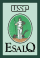 Universidade de São PauloInterdisciplinary Program in Applied Ecology PPGI-EAGraduate CommitteeNº USP 	  Recibo nº 	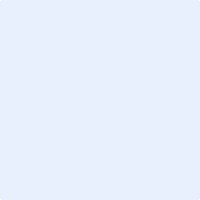 Clique acima parainserir uma foto 3X4Full name:       Full name:       Full name:       Full name:       Full name:       Full name:       Full name:       Full name:       Full name:       Full name:       Full name:       Full name:       Full name:       Clique acima parainserir uma foto 3X4Program:  Applied EcologyProgram:  Applied EcologyProgram:  Applied EcologyProgram:  Applied EcologyProgram:  Applied EcologyProgram:  Applied EcologyProgram:  Applied EcologyProgram:  Applied EcologyProgram:  Applied EcologyProgram:  Applied EcologyProgram:  Applied EcologyProgram:  Applied EcologyProgram:  Applied EcologyClique acima parainserir uma foto 3X4Research area:      Research area:      Research area:      Research area:      Research area:      Research area:      Research area:      Research area:      Research area:      Research area:      Research area:      Research area:      Research area:      Clique acima parainserir uma foto 3X4Degree:      Master’s           Doctorate           Direct DoctorateDegree:      Master’s           Doctorate           Direct DoctorateDegree:      Master’s           Doctorate           Direct DoctorateDegree:      Master’s           Doctorate           Direct DoctorateDegree:      Master’s           Doctorate           Direct DoctorateDegree:      Master’s           Doctorate           Direct DoctorateDegree:      Master’s           Doctorate           Direct DoctorateDegree:      Master’s           Doctorate           Direct DoctorateDegree:      Master’s           Doctorate           Direct DoctorateDegree:      Master’s           Doctorate           Direct DoctorateDegree:      Master’s           Doctorate           Direct DoctorateDegree:      Master’s           Doctorate           Direct DoctorateDegree:      Master’s           Doctorate           Direct DoctorateClique acima parainserir uma foto 3X4Clique acima parainserir uma foto 3X4Are you currently employed?     Name of company:      Are you currently employed?     Name of company:      Are you currently employed?     Name of company:      Are you currently employed?     Name of company:      Are you currently employed?     Name of company:      Position:      Position:      Position:      Position:      Position:      Position:      Position:      Position:      Clique acima parainserir uma foto 3X4City/State:      City/State:      City/State:      City/State:      City/State:      Telefone: (   )      Telefone: (   )      Telefone: (   )      Telefone: (   )      Telefone: (   )      Telefone: (   )      Telefone: (   )      Telefone: (   )      Clique acima parainserir uma foto 3X4Nationality:      Nationality:      Nationality:      Nationality:      Nationality:       Date of birth:       Date of birth:       Date of birth:       Date of birth:       Date of birth:       Date of birth:       Date of birth:       Date of birth:       Date of birth:      Passaport number (If not Brazilian):      Passaport number (If not Brazilian):      Passaport number (If not Brazilian):      Issuing agency and date:      Issuing agency and date:      Issuing agency and date:      Issuing agency and date:      Issuing agency and date:      Issuing agency and date:      Issuing agency and date:      Issuing agency and date:      Expiration date:      Expiration date:      Expiration date:      E-mail:      E-mail:      E-mail:      E-mail:      E-mail:      E-mail:      E-mail:      E-mail:      Telephone: (    ) (      )      Telephone: (    ) (      )      Telephone: (    ) (      )      Telephone: (    ) (      )      Telephone: (    ) (      )      Telephone: (    ) (      )      Mailing address:      Mailing address:      Mailing address:      Mailing address:      Mailing address:      Mailing address:      Mailing address:      Mailing address:      Mailing address:      Mailing address:      Mailing address:      Mailing address:      Mailing address:      Mailing address:      Zip code:      Zip code:      City:      City:      City:      City:      State:   State:   State:   State:   Country:      Country:      Country:      Country:      Undergraduate and graduate coursesUndergraduate and graduate coursesUndergraduate and graduate coursesUndergraduate and graduate coursesUndergraduate and graduate coursesUndergraduate and graduate coursesUndergraduate and graduate coursesUndergraduate and graduate coursesUndergraduate and graduate coursesUndergraduate and graduate coursesUndergraduate and graduate coursesUndergraduate and graduate coursesUndergraduate and graduate coursesUndergraduate and graduate coursesUniversity, college or schoolUniversity, college or schoolUniversity, college or schoolPlace (city/state/country)Place (city/state/country)Place (city/state/country)Period (month/year)Period (month/year)Period (month/year)Period (month/year)Period (month/year)Degree achievedDegree achievedUniversity, college or schoolUniversity, college or schoolUniversity, college or schoolPlace (city/state/country)Place (city/state/country)Place (city/state/country)InitialInitialEndEndEndDegree achievedDegree achievedMost relevant publicationsMost relevant publicationsMost relevant publicationsMost relevant publications1.	Title:      1.	Title:      1.	Title:      1.	Title:      	Journal:      	Journal:      	Journal:      Year:      2.	Title:      2.	Title:      2.	Title:      2.	Title:      	Journal:      	Journal:      	Journal:      Year:      Jobs andor traineeshipsJobs andor traineeshipsJobs andor traineeshipsJobs andor traineeships1.	Activity:      1.	Activity:      1.	Activity:      1.	Activity:      Place:     Place:     Period:      Period:      2.	Activity:      2.	Activity:      2.	Activity:      2.	Activity:      Place:      Place:      Period:      Period:      Main courses taken in your area of interestMain courses taken in your area of interestMain courses taken in your area of interestGradeSoftware expertiseLevelLanguage ProficiencyLevelI hereby declare that I am aware that: the list of applicants passing the admission process will be informed exclusively at the ESALQ’s website (www.esalq.usp.br/pg); no personal written notification will be provided to non-admitted applicants; if admitted, the end date of my current undergraduate or graduate course must be prior to ESALQ’s last enrollment day.Decision and Homologation of the Program Coordinating CommitteeResult	:	 Admitted       Not admitted                                                                   Foreign language proficiency:   ApprovedComments	:		Advisor 	 : 			___________________________________________         ___________________________        _____ /_____ /_____                                       Signature and Stamp of the Program Coordinator                                        Place                                               Date